НАКАЗПО ГАННІВСЬКІЙ ЗАГАЛЬНООСВІТНІЙ ШКОЛІ І-ІІІ СТУПЕНІВПЕТРІВСЬКОЇ РАЙОННОЇ РАДИ КІРОВОГРАДСЬКОЇ ОБЛАСТІвід 27 березня 2020 року                                                                                № 45с. ГаннівкаПро заходи під час продовження загальнонаціонального карантинуУ зв’язку із рішенням Уряду про продовження загальнонаціонального карантину до 24 квітня 2020 рокуНАКАЗУЮ:Заступнику директора Ганнівської загальноосвітньої школи І-ІІІ ступенів ЩУРИК О.О., завідувачу Володимирівської загальноосвітньої школи І-ІІ ступенів, філії Ганнівської загальноосвітньої школи І-ІІІ ступенів МІЩЕНКО М.І., завідувачу Іскрівської загальноосвітньої школи І-ІІІ ступенів, філії Ганнівської загальноосвітньої школи І-ІІІ ступенів ЯНИШИНУ В.М.:відмовитись від проведення та участі у масових заходах в приміщеннях та на території закладів освіти;інформувати здобувачів освіти та співробітників закладів щодо того, як запобігти поширенню хвороб та дій у випадку захворювання;розробити заходи щодо проведення занять за допомогою дистанційних технологій та щодо відпрацювання занять відповідно до навчальних планів після нормалізації епідеміологічної ситуації;забезпечити профілактичні заходи, які попередять масове розповсюдження гострої респіраторної хвороби, спричиненої коронавірусом і гострих респіраторних інфекцій (додаток 1);заборонити відвідування здобувачами освіти закладів загальної середньої, освіти до 24 квітня 2020 року;перевести на дистанційну (індивідуальну) форму роботи працівників закладу з 03.04.2020 року по 24.04.2020 рік;педагогічним працівникам розробити індивідуальні плани роботи з 03.04.2020 року по 24.04.2020 рік;забезпечити постійне чергування в закладах освіти згідно з графіками:по Ганнівській загальноосвітній школі І-ІІІ ступенів (додаток 2);по Володимирівській загальноосвітній школі І-ІІ ступенів, філії Ганнівської загальноосвітньої школи І-ІІІ ступенів (додаток 3);по Іскрівській загальноосвітній школі І-ІІІ ступенів, філії Ганнівської загальноосвітньої школи І-ІІІ ступенів (додаток 4).Контроль за виконанням даного наказу залишаю за собою.Директор школи                                                                         О.КанівецьЗ наказом ознайомлені:                                                          О.ЩурикВ.ЯнишинМ.МіщенкоДодаток 1до наказу директора школи від 27.03.2020 року № 45Профілактичні заходи   1) збільшити кратності провітрювання та вологого прибирання приміщень закладів освіти не рідше ніж кожні 3 години та по завершенню роботи;   2) проводити обробку одноразовими вологими серветками та 60 % спиртовим антисептиком (100 мл) поверхні мобільних телефонів;   3) проводити обробку місця контакту рук щогодини (ручки дверей, місця сидіння, столи, раковини тощо) спиртовмісними дезінфекційними засобами з мінімальним терміном експозиції відповідно до інструкцій;   4) проводити збір використаних одноразових хустинок у пластикові пакети, що закриваються;   5) знезаражувати (дезінфекція) зібрані матеріали перед знешкодженням протягом або в кінці робочого дня;   6) дотримуватись правил особистої гігієни здобувачами освіти та  працівниками закладів освіти;   7) заборонити відвідування пришкільних спортивних та дитячих майданчиків.Додаток 2до наказу директора школи від 27.03.2020 року № 45Графік роботи працівників Ганнівської загальноосвітньої школи І-ІІІ ступенівна період карантину з 30.03 2020 року по 24.04 2020 рікДодаток 4до наказу директора школи від 27.03.2020 року № 45Графік роботи вчителів  Іскрівської загальноосвітньої школи І-ІІІ ступенів, філії Ганнівської загальноосвітньої школи І-ІІІ ступенів на період карантину з 30.03 2020 року по 24.04 2020 рік№ з/ пПІП303101020306070809101314151617212223241Канівець О.М.ннннннннн2Гришаєва О.В.ннннннннн3Щурик О.О.нннннннннн4Осадченко Н.М.нннннннннн5Робота Н.А.Індивідуальнийплан6Щурик Д.О.ннннннннн7Коваленкова С.М.Індивідуальнийплан8Пилипенко В.І.Індивідуальнийплан9Пилипенко О.В.Індивідуальнийплан10Гришаєва Л.В.Індивідуальнийплан11Ляхович Л.В.Лікарнянийлист12Висторопська Н.С.Індивідуальнийплан13Крамаренко В.В.Індивідуальнийплан14Соломка Т.В.Індивідуальнийплан15Марченко А.В.Індивідуальнийплан16Галіба О.А.Індивідуальнийплан17Мартинюк М.А.Індивідуальнийплан18Худик О.О.ннннннннн19Петришина А.А.11-1908-1111-1908-1111-1908-1111-1920Пушка Н.В.11-1908-1111-1908-1111-1908-1121Онишко С.Г.08-1111-1908-1111-1908-1111-1922Сувора С.К.08-1111-1908-1111-1908-1111-1908-1123Мазничка Т.Л.08-1111-1908-1111-1908-1111-1924Пислару В.І.11-1908-1111-1908-1111-1908-11№ з/пДатаПрізвище  та ініціали130.04.2020Бондарєва Н.П.Амброзяк І.І.231.04.2020Дусмурадова Л.ГЄфімова Ю.С.301.04.2020Баранько О.ОШеремет Д.В.402.04.2020Баранько Т.В.Ткаченко Н.Г.503.04.2020Сидоренко Н.М Захарчук М.М.606.04.2020Шеремет Д.В.Баранько О.О.707.04.2020Амброзяк І.І.Баранько Т.В.808.04.2020Єфімова Ю.С.Сидоренко Н.М.909.04.2020Ткаченко Н.ГДусмурадова Л.Г.1010.04.2020Захарчук М.М.Бондарєва Н.П.1113.04.2020Бондарєва Н.П.Амброзяк І.І.1214.04.2020Дусмурадова Л.ГЄфімова Ю.С.1315.04.2020Баранько О.ОШеремет Д.В.1416.04.2020Баранько Т.В.Ткаченко Н.Г.1517.04.2020Сидоренко Н.М Захарчук М.М.1620.04.2020Шеремет Д.В.Баранько О.О.1721.04.2020Амброзяк І.І.Баранько Т.В.1822.04.2020Єфімова Ю.С.Сидоренко Н.М.1923.04.2020Ткаченко Н.ГДусмурадова Л.Г.2024.04.2020Захарчук М.М.Бондарєва Н.П.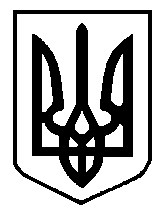 